Istituto Comprensivo di Barzanò 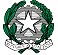 				SEDE: Via Leonardo da Vinci, 22 – 23891 Barzanò (Lecco) C.F. 85001820134-  Cod. Min. LCIC80800X Tel. 039.955044 / 039.9272537 - Fax 039.9287473                                                                                                      	 e-mail: lcic80800x@istruzione.it  - sito web : www.icsbarzano.edu.it 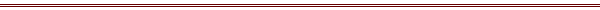 Circ. n° 05									           Barzanò, 12/09/2018A tutti i docenti della scuola secondaria di 1° gradoPROSSIMI IMPEGNI DEL MESE DI SETTEMBREMartedì 17 Settembre			ore 14,45 / 16,15INCONTRI DISCIPLINARIPreliminarmente ci sarà un confronto sul progetto “Dire, fare, crescere” e sulle visite d’istruzioneO.d.g.Accordi per l’avvio dell’anno scolasticoPrime proposte di visite d’istruzioneAvvio progetti	A seguire:				ore 16,30/17,00INCONTRO COI GENITORI DI CLASSE PRIMAVenerdì 20 settembre			ore 15,00/1,.00Ultimo incontro del corso: “DIDATTICA INNOVATIVA E LABOREATORIALE (per i docenti iscritti)Grazie a tutti per la preziosa collaborazione!			Il Dirigente Scolastico                                                                                       		          Prof.ssa Viviana Patricelli